ANGLEŠČINA 8. RAZRED, 3. TEDEN ( 30. 3. – 3. 4. 2020)Pozdravljeni!Dva tedna sta za nami. V tem času ste s ubadali predvsem s pridevniki (adjectives). Pazite predvsem pri posebnostih pri pisanju ( podvajanje, kdaj gre -y v -i…). Tisti, ki ste se držali navodil in poslali naloge, ste od naju dobili povratne informacije, kako ste opravili z nalogami. Vas pa je še kar precej, ki nama niste poslali nič. Zato se dajte ta teden bolj potruditi in opravite naloge.1)CHOOSING A PRESENT- v učbeniku na strani 54 imate dialog o kupovanju darila-preberite dialog ter v zvezek zapišite naslov-prepišite besede iz roza okvirčka (KEY PHRASES) in jih prevedite v slovenščino2)SHOULD and MUST-v učbeniku (še vedno na strani 54) si preberite stavke s Should in Must                ( Language point)-v zvezek zapišite zgornji naslov ter:We use must to talk about obligation.We use should to give advice.Negative forms: mustn't (must not), shouldn't (should not)-nato spodaj zapiši 4 stavke (naloga 6 v učbeniku) in jih dopolni  z must ali should-reši tudi nalogo 5 na strani 43 v DZ3)BIOGRAPHIES-v učbeniku na strani 55 preberi življenjepis angleške pisateljice Jane Austen-v zvezek napiši naslov ter reši nalogi 1 in 2-v Word dokument napiši življenjepis pisatelja in umetnika, katerega podatke najdeš prav tako v učbeniku na isti strani ( 55 ); pomagaj si z nasveti za pisanje -Writing Guide. Naslov naj bo A Biography about Herge.Življenjepis nama pošljite do petka, 3. 4. 2020 po elektronski pošti. Potrudite se, saj bova vaše delo od doma enako upoštevali ( in verjetno tudi ocenili ) kot če bi delali pri pouku v šoli!-reši še naloge v DZ na strani 45 (tudi z njimi si lahko pomagaš pri pisanju življenjepisa).That's it for this week. 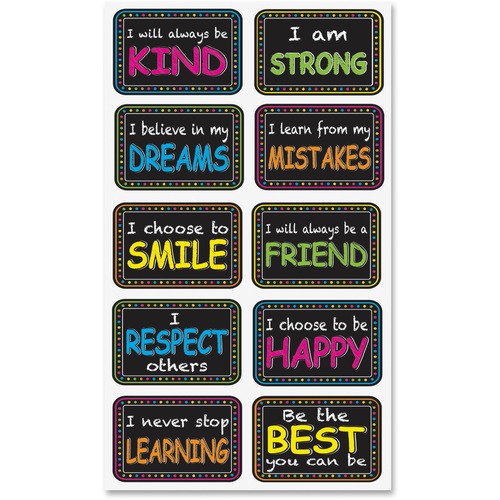 Stay well and keep in touch. Your English teacher